What are some of Ancient Roman Cultural Achievements?In what place was the Pythagorean Theorem created? What is the Silk Road and why is it important?Name the 2 monotheist religions we have discussed so far. Where did the originate from?What is the ancient Indian social structure called and what are the different levels? Who found the3 circumference of the earth?What is Archimedes known for?What are the 4 dynasty's we discussed when looking at Ancient China?Who were the Plebeians in the Roman World and what did the Secession of the Plebes do? What is the MAIN reason for Rome’s fall (what group is involved)? Who was Aristotle and where did he come from? What were the “12 Tables” and why is it important?What is Emperor Constantine known for? The Patrician in Rome had what rights/privileges? Athens was a Greek city state and is known for what type of government? What did the Roman roads enable Rome to do? (2 main things)What are the 4 Noble Truths (list them) and what religion are the connected to?What was the purpose of the Great Wall? Herodotus, Euclid, Hippocrates were all from Greece- what were they known for?What factor controls your caste in Ancient India?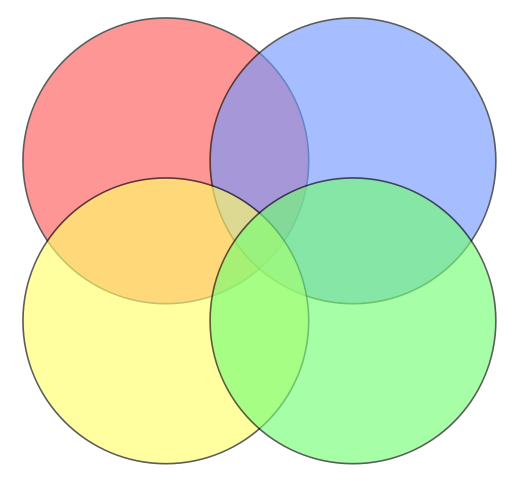 Who was Plato and how did he envision a government? *Draw a Quadruple Venn Diagram (on back)  to compare and contrast Hinduism, Judaism, Buddhism, and Christianity (include beliefs, location, well known people, etc)→  Example drawn to right:  